El DesafíoVais a trabajar en equipos para Encontrar más información sobre el país que habéis elegido como grupo; Bolivia o Chile Planificar y diseñar un ‘Espacio Increíble’ basado en tus investigaciones Escribir una presentación en español sobre tu espacioFinalmente presentar tu ‘Espacio Increíble’ a tus compañeros de clase Las Etapas del Proyecto1. La Investigación 2. La Propuesta 3. El Plan  4. El Diseño de tu Espacio  5. La Presentación  6. La Evaluación 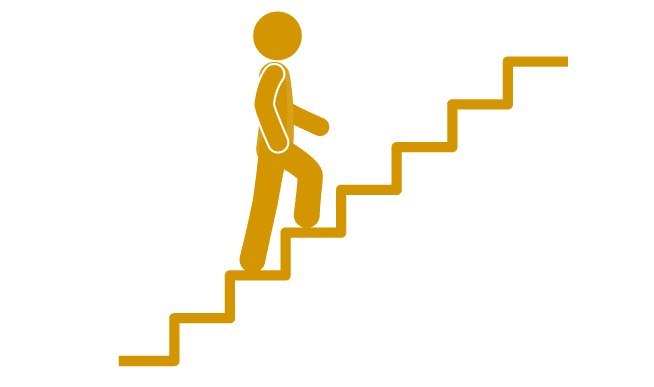 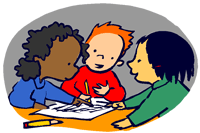 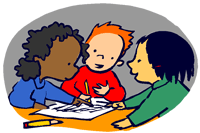 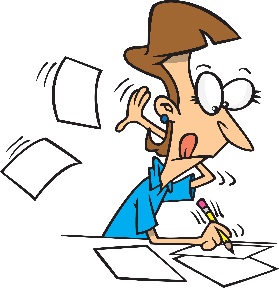 Actividad 4¿Quieres conocer un pueblo muy fascinante?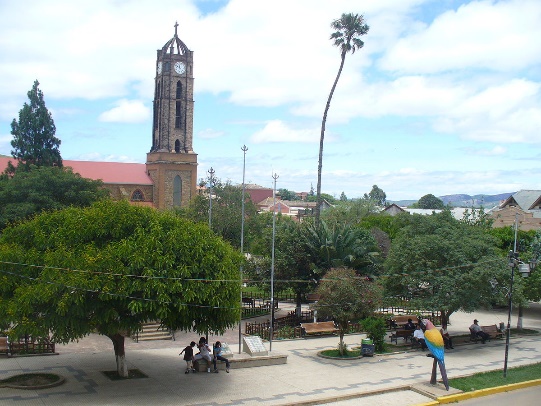 ¡Visita Vallegrande!Vallegrande es un pueblo muy histórico e interesante que está situado en el sureste de Bolivia. Es bastante pequeño con una población aproximada de 17,000 habitantes. La arquitectura colonial de la ciudad atrae a muchos turistas. Hay una catedral hermosa y otros edificios muy antiguos. Lo más interesante es su historia. El Che Guevara fue asesinado en un pueblo cerca de Vallegrande y por lo tanto hay un museo y monumentos para celebrar su vida. Se recomienda visitar el museo de Che Guevara para aprender más sobre su lucha contra la injusticia en América Latina. También los turistas pueden caminar la ruta del Che, ¡es una experiencia que vale la pena! La economía de la ciudad es principalmente agrícola. Vallegrande produce cereales, frutas sabrosas y verduras de todo tipo que incluye muchas variedades de papa*. Es importante ir al mercado campesino donde se puede dar un paseo, hablar con la gente boliviana, probar productos locales pues disfrutar de lo auténtico. Highlight all the adjectives Circle all the connectives/conjunctions Find six new words whose meaning you can guess from the context or its similarity with English	*Latin American Word for ‘patata’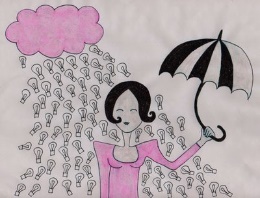 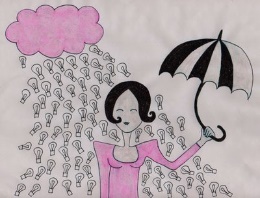 El Diseño de tu Espacio  Representing ideas, concepts and products through a variety of graphic media for ‘Espacios Increíbles’Produce 2 x A3 sheets of initial ideas1 x A3 sheet of developed ideasProduce an Isometric Drawing of a different view of either:An Exterior of the ‘Amazing Space’.Special Features/Details, etc.An item you may use in the ‘Amazing Space’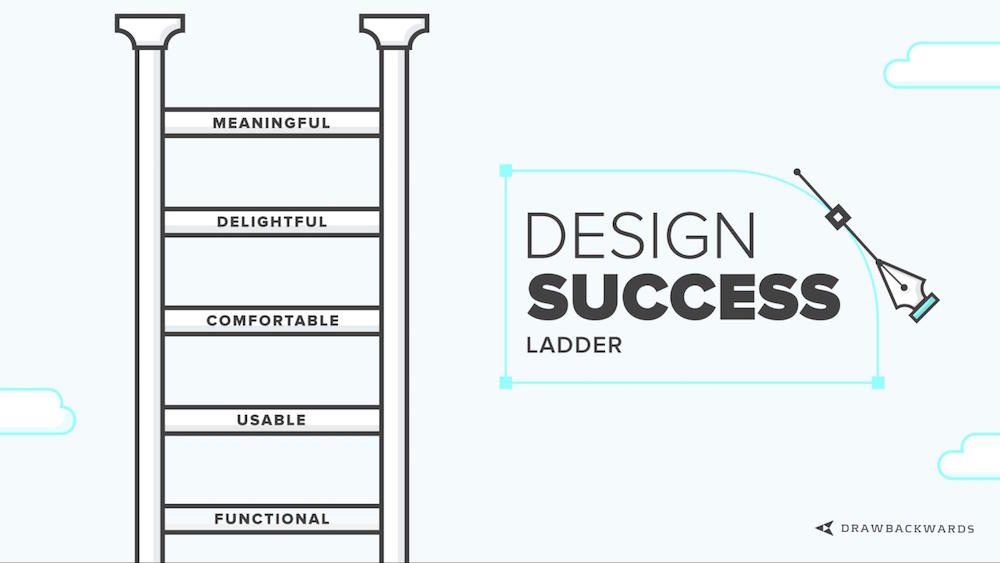 The ‘Amazing Space’ in-situ/in place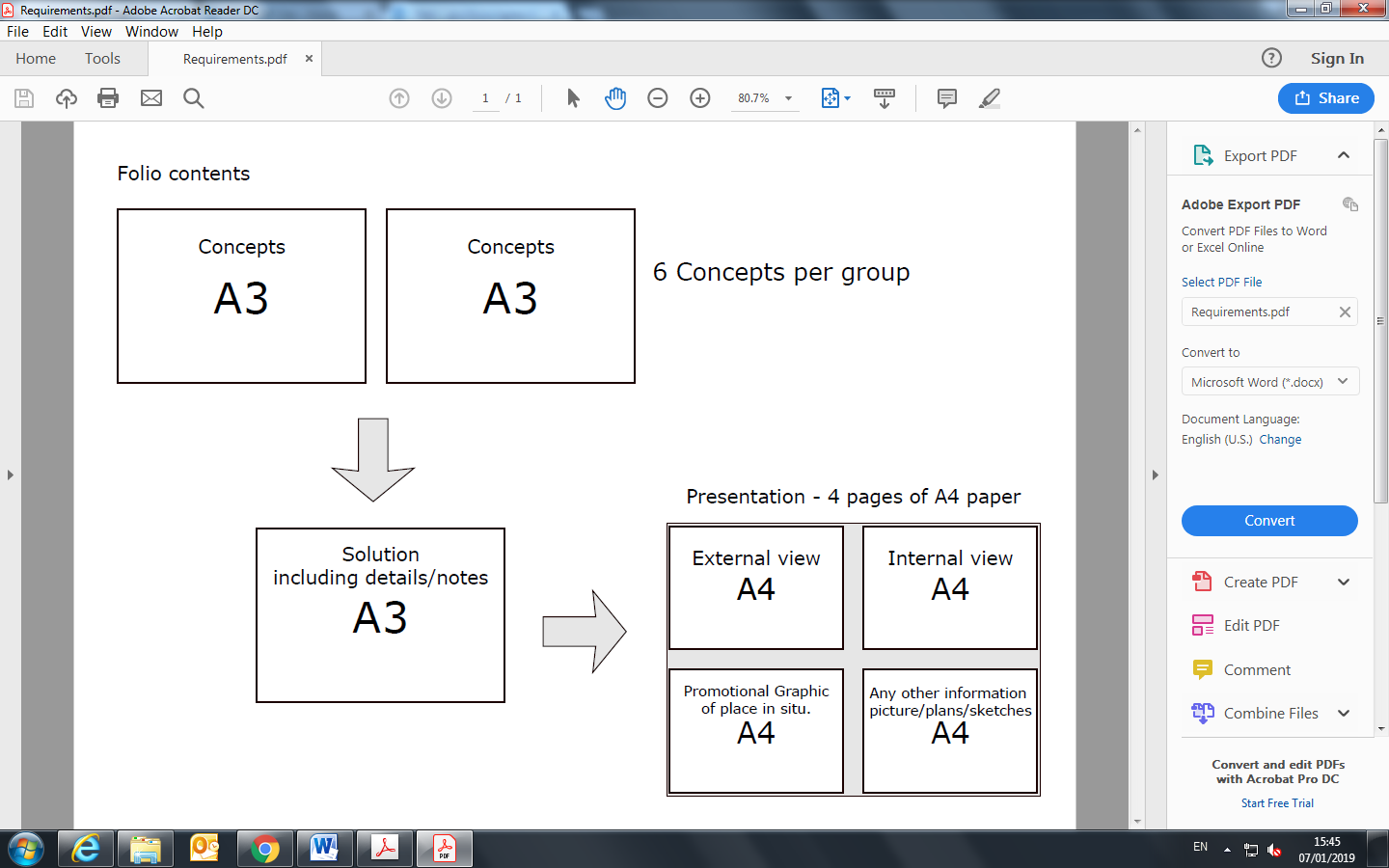 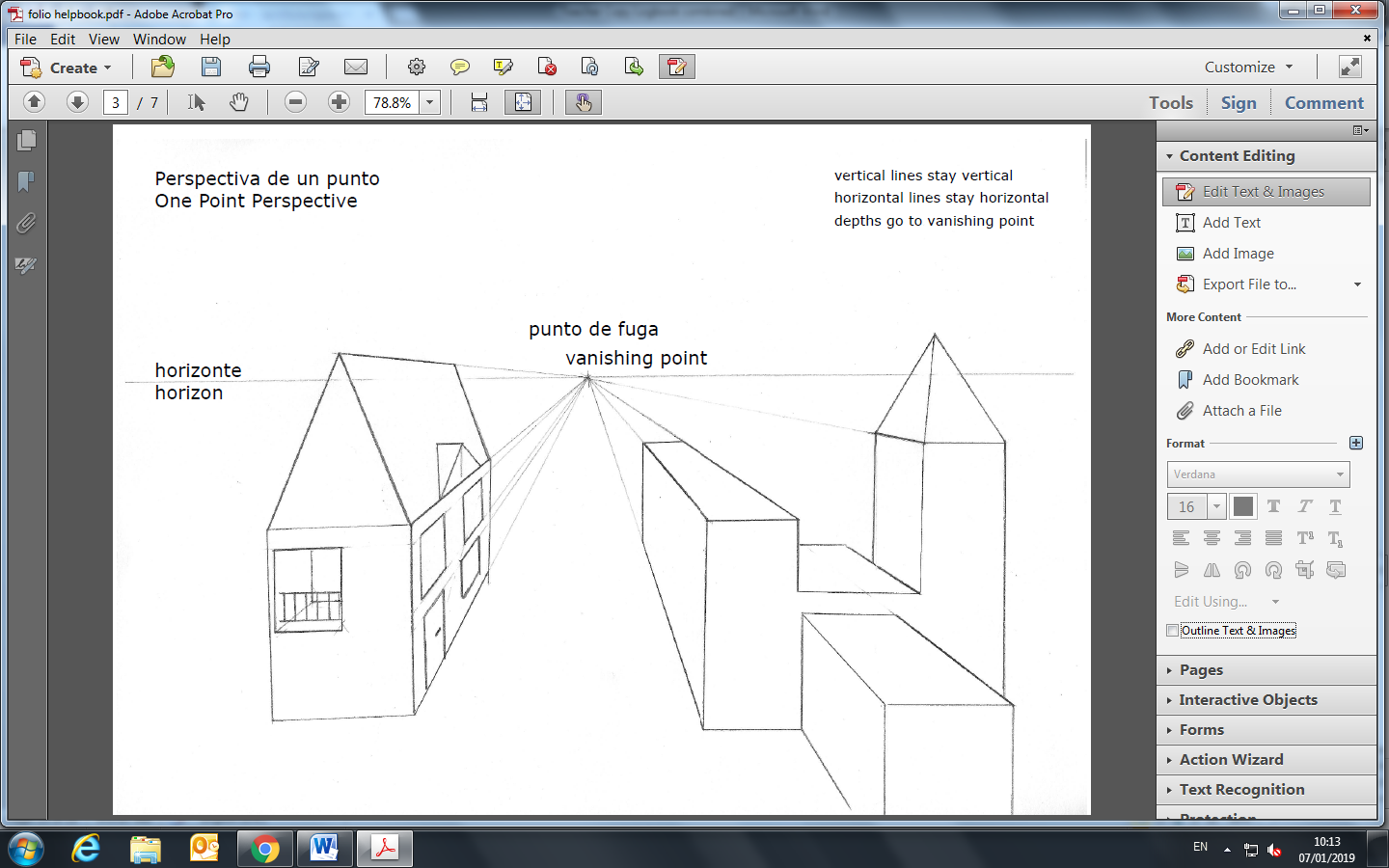 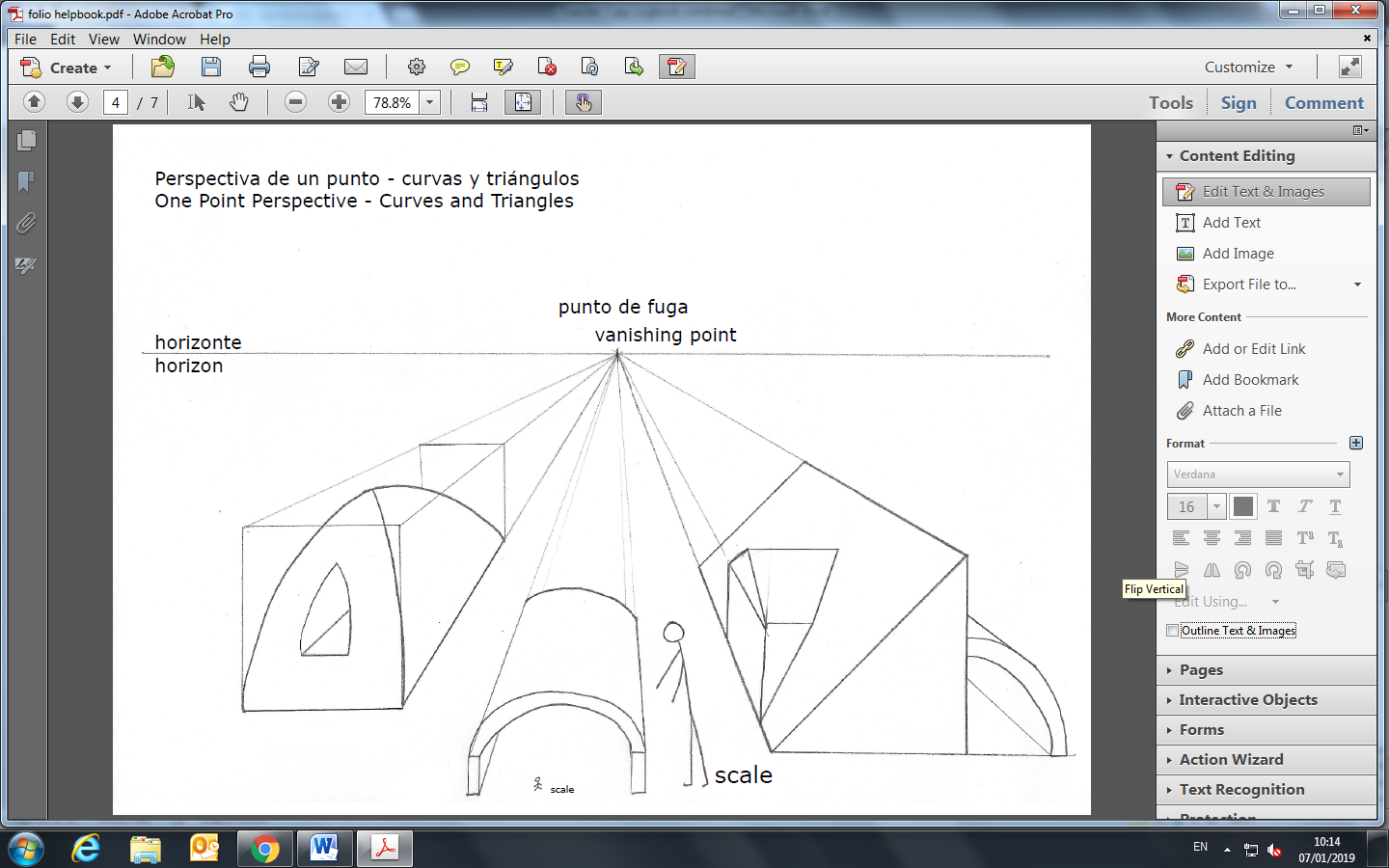 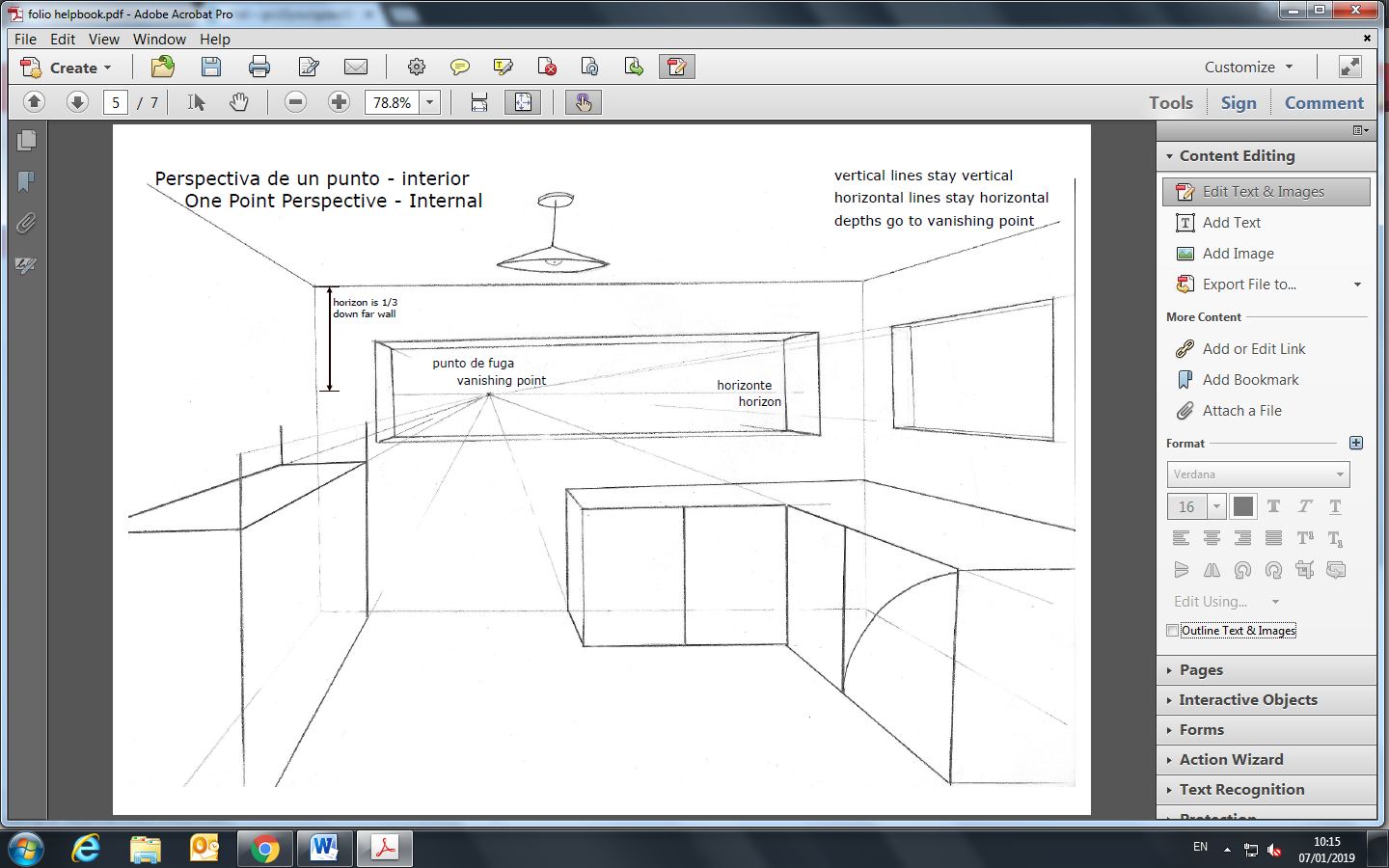 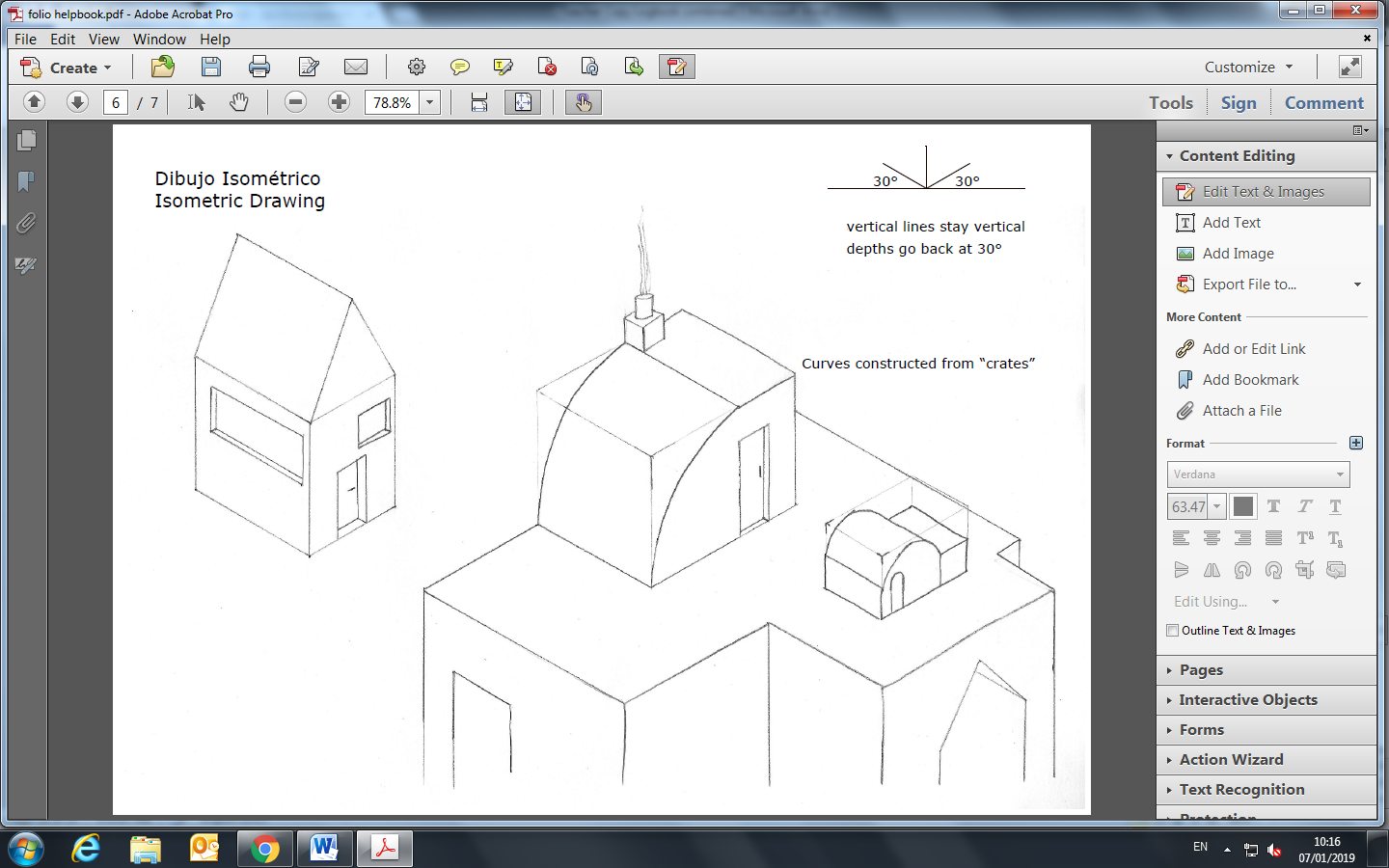 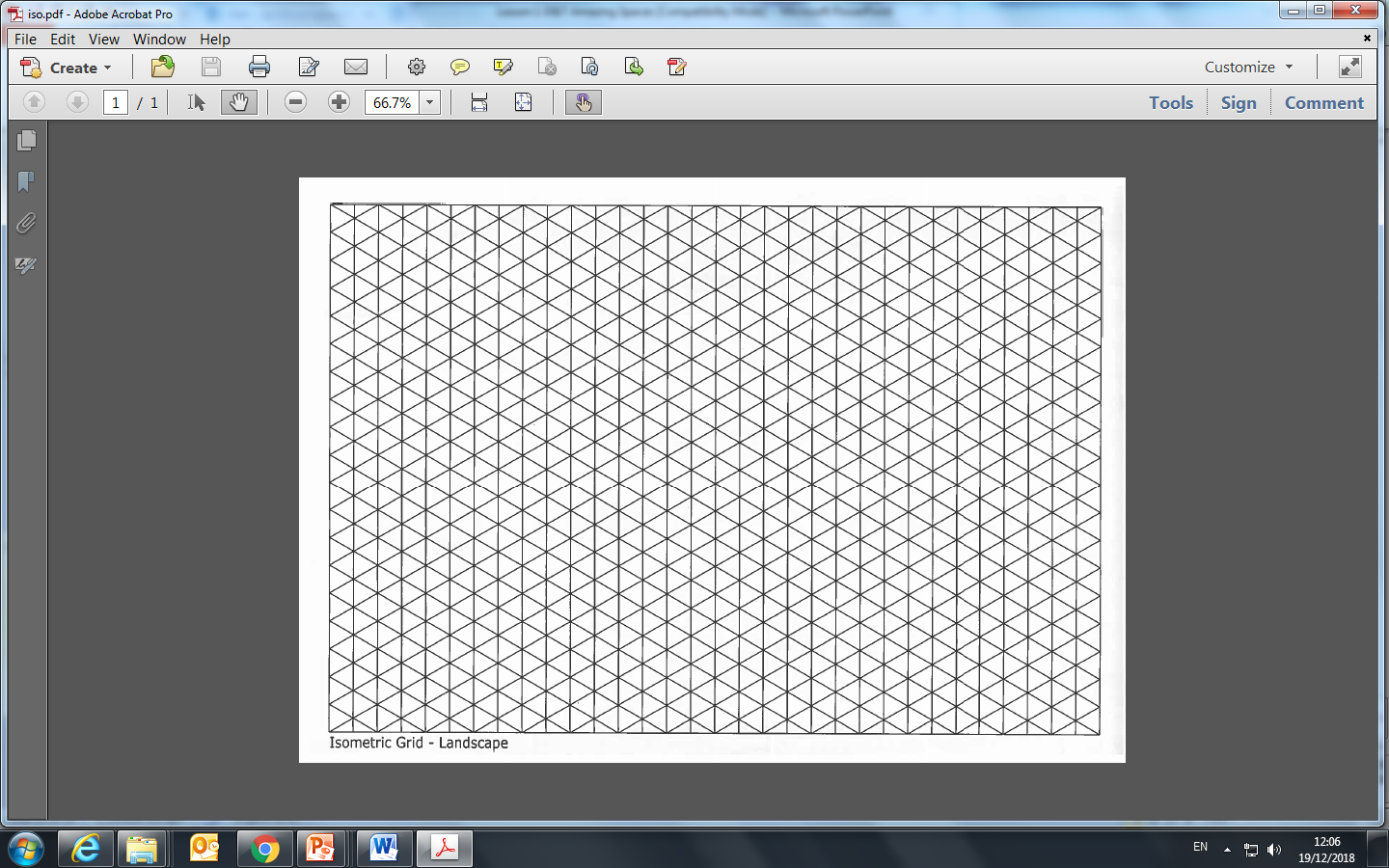 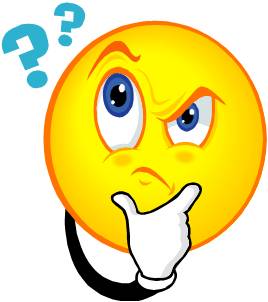 